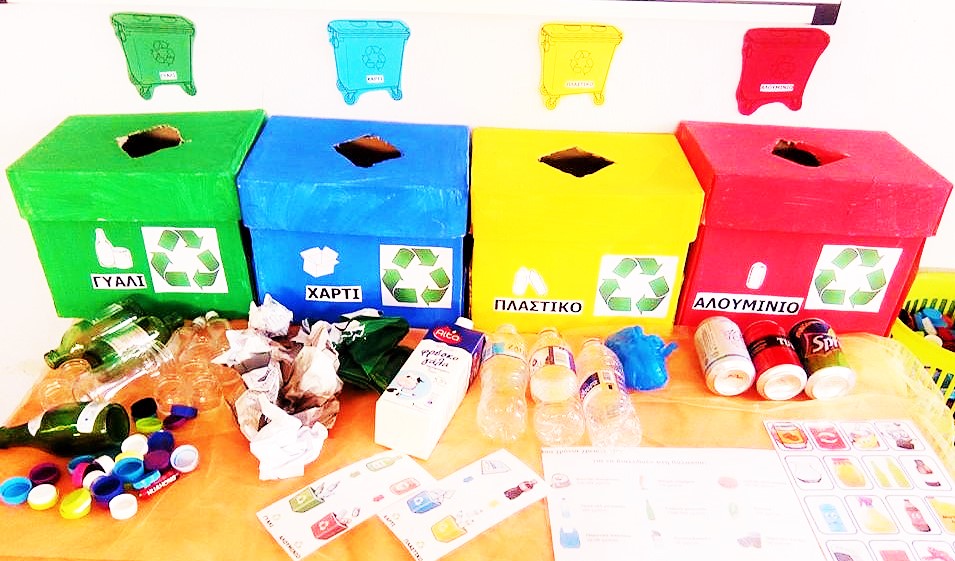 Στο πλαίσιο της ευαισθητοποίησης της εκπαιδευτικής κοινότητας σε περιβαλλοντικά θέματα ,την Παρασκευή  19/11/21  όλες οι τάξεις του σχολείου μας  θα παρακολουθήσουν διαδικτυακά το περιβαλλοντικό πρόγραμμα ΕΠΑΓΩΓΗ που υλοποιείται σε συνεργασία με τον Δήμο Αγίου Δημητρίου και άλλους φορείς.Το πρόγραμμα περιλαμβάνει :Εκπαίδευση της σχολικής κοινότητας (μαθητές και καθηγητές). Με βάση το εγκεκριμένο εκπαιδευτικό πρόγραμμα από το Υπουργείο Παιδείας για Κυκλική Οικονομία και Mέλλον χωρίς Απόβλητα (Αρ. Φ1/ΜΚ/109221/28974/Δ7/11-3-2021) της NoWaste21.Δημιουργία και Διανομή ενός ενημερωτικού οδηγού Κυκλικής Οικονομίας και Μηδενικών Αποβλήτων σε όλους τους μαθητές και καθηγητές (περίπου 34 σελίδες).Χωριστή διαλογή 6 ρευμάτων ανακύκλωσης που συναντώνται σε σχολεία και νοικοκυριά: α) Χαρτί-Χαρτόνι, β) Πλαστικές, Μεταλλικές και Σύνθετες συσκευασίες (PMD), γ) Ηλεκτρικές και Ηλεκτρονικές Συσκευές,  δ) Οικιακές Μπαταρίες, ε) Ρούχα και στ) Πλαστικά Καπάκια, καθώς και η μέριμνα για τη διαχείριση των ανωτέρω υλικών.Καταγραφή, παρακολούθηση, αξιολόγηση των αποτελεσμάτων, με σκοπό την διεξαγωγή συμπερασμάτων και προτάσεων για τη βελτιστοποίηση του προγράμματος.Επιβράβευση των καλύτερων προσπαθειών μεταξύ των σχολείων, και  παρουσίαση των αποτελεσμάτων σε εκδήλωση τον Ιούνιο 2022.Υπεύθυνη για την υλοποίηση του προγράμματος για το σχολείο μας είναι η κυρία Ασημακοπούλου Αικατερίνη (γεωλόγος).